Complete this application to apply for approval from Council to:Construct / Install a new onsite wastewater management system (<5000L)Alter an existing septic tank system (<5000L)Replace or upgrade an existing system including septic tank, AWTS, all waste systemRelocate an existing systemRepair or replacement of a sand filter /septic tankRepair or alteration to existing disposal area including trenches, dripper lines and subsurface irrigationSEPTIC SYSTEM AND INSTALLATION REQUIREMENTS		                Only systems with EPA Victoria approval can be installed. Visit www.epa.vic.gov.au or telephone the EPA on 1300 372 842 for details of approved systems.All installation/alteration works must be completed by a suitably qualified and experienced person licensed with the Building Commission.All installations, alterations, plumbing and draining must comply with the EPA Code of Practice Onsite Wastewater Management Publication 891.4 (July 2016), AS/NZS 1547:2012 and the Plumbing Code of Australia.Installation works cannot commence without a Permit to Construct/Install.Alteration works cannot commence without a Permit to Alter.Effluent from a septic tank system must be retained within the boundaries of the property.  No offsite discharge of effluent will be permitted. It is an offence under the Environment Protection Act 2017 to construct/install/alter an onsite wastewater system without a permit, or to not comply with the Permit to construct/install/alter an onsite wastewater system permit conditions. Penalties including infringements may be issued by Council.ITEMS REQUIRED TO BE SUBMITTED WITH THIS APPLICATION			                Completed application to construct/install/alter an onsite wastewater management systemDetails of the proposed use of the OWMS. Detailed site plan to a scale of 1:200 or 1:500 showing:Location and dimensions of all proposed and existing buildings, garages, swimming pools, driveways, stormwater drains, dams and watercourses etcLocation of onsite wastewater management system Location and dimensions of proposed effluent disposal area including location of any vacuum breakers, flush valves, all irrigation pipework (dripperline etc).Buffer distances from property boundaries, stormwater easements/drains, dams, waterways, significant vegetationParticulars of the proposed construction, installation or alteration of the OWMS including the floor plan of the premises (e.g. dwelling) at which the activity specified in the application is to be engagedLand capability Assessment (LCA)System details including name of system and design of disposal area and a copy of the Certificate of Conformity issued by a body accredited under the Joint Accreditation System of Australia and New Zealand (or any other accreditation body approved by the Authority), confirming that the proposed on-site wastewater treatment plant meets the appropriate standard  or a copy of an exemption granted by the Authority under section 459 of the Act, stating that the applicant is exempted from the requirement to provide a certificate of conformity. For further information see: EPA website https://www.epa.vic.gov.au/for-community/environmental-information/water/about-wastewater/onsite-wastewater-regulatory-frameworkSigned maintenance agreement (Aerated Wastewater Treatment System (AWTS) only)Payment of statutory feeAssessment of your application will not commence without all documentation and receipt of application fee.PLANNING PERMIT		                If a Planning Permit is required for any dwellings/works associated with the installation of your septic system, you are required to obtain the Planning Permit first.  Please contact Council’s Planning Department for further information.SEWER AVAILABILITY		                If sewer is available, you must connect to sewer.  Contact Yarra Valley Water to confirm if sewer is available prior to lodging this application to Council.www.yvw.com.auPh: 1300 651 511PERMIT TO CONSTRUCT/ INSTALL / ALTER PROCESS	                Application received and assessed by Council’s Environmental Health Officer (EHO).Additional information requested from Applicant (if required).Site inspection carried out by EHO.Permit to Construct/ Install / Alter issued with approved plans and provided to all parties on the Application.Installer to request open trench inspection by EHO. Installation must be completed before the Permit to Construct / Install / Alter expires. 2 years from date of issue or the permit must be renewed. CERTIFICATE FOR USE PROCESS	                Installer to request final inspection of the system by EHO. Please note: all permit to construct/ install / alter conditions must be completed prior to requesting a final inspection by a Council Officer.Certificate of Compliance (Plumbing Industry Commission), Installation Commissioning Certificate and sand certificate (if applicable) if to be provided to Council by the property owner.Certificate for Use be issued to the property owner by EHO.It is an offence under the Environment Protection Regulations 2021 for an onsite waste water system to be used without a Certificate of Use issued by Council.Penalties including infringements may be issued by Council.PAYMENT OF PRESCRIBED FEE (Statutory Fees)Fees and charges are as follows:Once the application is received by Council an invoice will be emailed to the applicant.Payment can be made to Council by:Cash or EFTPOS/Credit Card at any Council Office Customers service centreOnline – Details provided on the invoiceLODGEMENT OF APPLICATION FORMOnce the application is complete, please return the form to Council’s Community Health and Emergency Management Team by:Post – PO Box 156, Ringwood VIC  3134In Person at any of Council’s service centresEmail – maroondah@maroondah.vic.gov.au	   CONSTRUCTION / INSTALLATION				Permit No.:  	   ALTERATION              MINOR ALTERATION				 ADDRESS OF PROPOSED INSTALLATION / ALTERATION				  APPLICANT DETAILS						                OWNER DETAILS						                INSTALLATION FIRM DETAILS					                PROPERTY DETAILS				                ONSITE WASTEWATER MANAGEMENT SYSTEM DETAILSSEPTIC SYSTEM DETAILS				                DISPOSAL AREA DETAILS				                DECLARATION			                FEES & CHARGES	(Statutory Fees)	                Privacy StatementMaroondah City Council is committed to protecting your privacy as prescribed by the Privacy and Data Protection Act 2014 and the Health Records Act 2001. The information you provide on this form is being collected by Maroondah City Council for the strict purpose of conducting Council business. Your information will not be disclosed to any external party without your consent, unless Council is required to do so by law or it is part of the Council business that is being undertaken. Failure to provide the information requested may make you ineligible to receive the service or be part of an event/function that is the subject of this form. Any access to the information, amendments that may be required or any privacy enquiries may be directed to Council’s Privacy Officer and Health Records Officer on 1300 88 22 33 or email - privacy@maroondah.vic.gov.auREALM
179 Maroondah Highway, Ringwood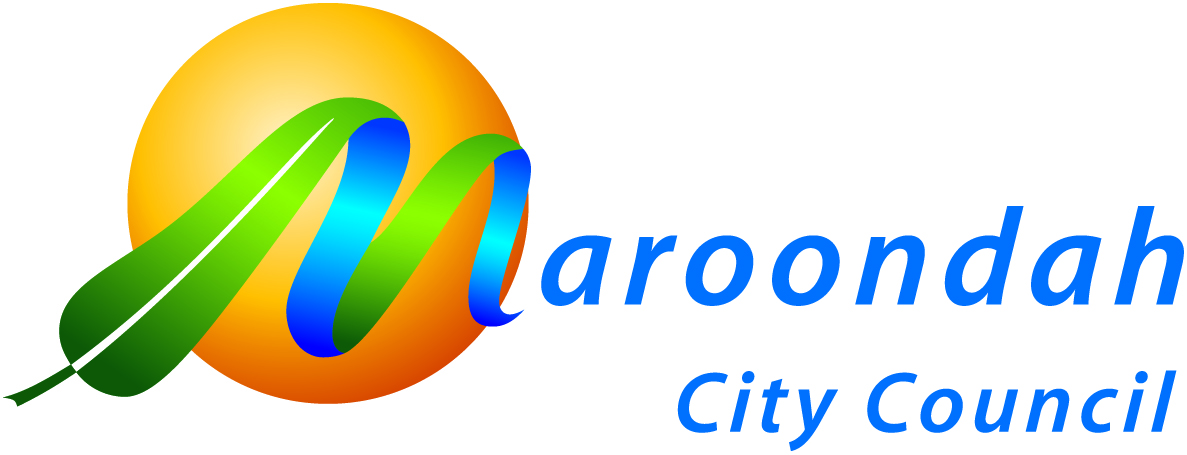 ABN 98 606 522 719CIVIC SQUARE SERVICE CENTRE
Civic Square, CroydonABN 98 606 522 719maroondah@maroondah.vic.gov.au
Telephone: 1300 88 22 33  ABN 98 606 522 719Permit to Construct/Install/Alter  $747.38 (first 8.2 hours)  $93.57 (every additional hour)    $2070.72 (maximum fee)  An additional invoice will be issued if required.Permit to Alter (minor)  $569.55 Renewal of Permit Fee   $127.06 Where system is not installed within 2 years from issue date of Permit to Construct/Install/Alter Transfer of Permit Fee  $151.82 Where property changes hands and permit is still validREALM
179 Maroondah Highway, Ringwood
ABN 98 606 522 719CIVIC SQUARE SERVICE CENTRE
Civic Square, CroydonABN 98 606 522 719maroondah@maroondah.vic.gov.au
Telephone: 1300 88 22 33  Facsimile: (03) 9298 4345ABN 98 606 522 719Suburb:	                                                                             State:                                      Postcode:Applicant NameBusiness Trading NameLicence NumberPostal AddressPostal AddressSuburb                                                    State:                     Postcode:Suburb                                                    State:                     Postcode:Suburb                                                    State:                     Postcode:TelephoneMobileEmailOwner/s NamePostal AddressPostal AddressSuburb                                                    State:                     Postcode:Suburb                                                    State:                     Postcode:Suburb                                                    State:                     Postcode:TelephoneMobileEmailName of Installation FirmLicence NumberPostal AddressPostal AddressSuburb                                                    State:                     Postcode:Suburb                                                    State:                     Postcode:Suburb                                                    State:                     Postcode:TelephoneMobileEmailProperty Size (m2)Property Use  Residential                                                                           CommercialWater Supply  Town Water     Tank Water   Type of Fixtures  Water reducing     StandardPlanning Permit Required  Yes: Application No:     No   Sewer Available  Yes     No   Type of Treatment System AWTS AWTS Septic Tank Septic Tank Septic Tank Sand Filter Sand Filter Sand FilterType of Treatment System Composting/Biological Composting/Biological Other Other Other Other Other OtherMethod of Disposal Subsurface Irrigation Subsurface Irrigation Trenches Trenches Trenches Evapo-Transpiration Evapo-Transpiration Evapo-TranspirationMethod of Disposal Mound Mound Other Other Other Other Other OtherNo of BedroomsNo of persons using systemNo of persons using systemNo of persons using systemNo of persons using systemNo of ToiletsNo of UrinalsNo of UrinalsNo of ShowersNo of ShowersNo of ShowersMaximum Design Flow Rate                                                    L/Day                                                    L/Day                                                    L/Day                                                    L/Day                                                    L/Day                                                    L/Day                                                    L/Day                                                    L/DaySeptic TankModelSeptic TankCapacity (L)Aerated Wastewater Treatment System / Other Treatment System TypeModelAerated Wastewater Treatment System / Other Treatment System TypeCertificate of Conformance No.Subsurface Irrigation                                                           m2                                                                        m2                                                       Lineal metres                                          Lineal metresAbsorption TrenchesLength (m)Width (m)Width (m)Depth (m)Sand FilterLength (m)Width (m)Width (m)Depth (m)MoundAttach separate plan with detailsAttach separate plan with detailsAttach separate plan with detailsAttach separate plan with detailsI hereby certify that all on-site wastewater management system works proposed and specified in this application will be in carried out in compliance with the Environment Protection Act 1970 and the EPA Code of Practice (Onsite Wastewater Management Publication 891.4 (July 2016)) and AS/ANZ 1547:2012 and that all work will be carried out by licensed plumber.I understand that my onsite wastewater management system cannot be used until a final inspection of the system has been carried out by Maroondah City Council and a Certificate for Use has been issued.  I understand that it is an offence under the Environment Protection Act 2017 to construct/install/alter an onsite wastewater system without a permit, or to not comply with the Permit to construct/install/alter an onsite wastewater system permit conditions.I understand that is an offence under the Environment Protection Regulations 2021 for an onsite wastewater system to be used without a Certificate of Use issued by Council. Penalties including infringements may be issued by Council. I hereby certify that all on-site wastewater management system works proposed and specified in this application will be in carried out in compliance with the Environment Protection Act 1970 and the EPA Code of Practice (Onsite Wastewater Management Publication 891.4 (July 2016)) and AS/ANZ 1547:2012 and that all work will be carried out by licensed plumber.I understand that my onsite wastewater management system cannot be used until a final inspection of the system has been carried out by Maroondah City Council and a Certificate for Use has been issued.  I understand that it is an offence under the Environment Protection Act 2017 to construct/install/alter an onsite wastewater system without a permit, or to not comply with the Permit to construct/install/alter an onsite wastewater system permit conditions.I understand that is an offence under the Environment Protection Regulations 2021 for an onsite wastewater system to be used without a Certificate of Use issued by Council. Penalties including infringements may be issued by Council. Owners NameOwners SignatureApplicant NameApplicant SignatureInstallation Firm NameInstallation Firm SignatureDatePermit to Construct/Install/Alter  $747.38 (first 8.2 hours)  $93.57 (every additional hour)    $2070.72 (maximum fee)  Permit to Alter (minor)  $569.55 